家族の会が作成した冊子の紹介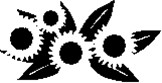 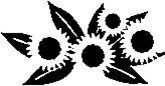 申し込みは裏面をお使いくださいNPO 法人北海道ひまわりの会	冊子の申込み書★ 申込みは、この様式で FAX またはメール（添付）、電話でお申込みください★ 支払いは、振込用紙を同封いたしますので、冊子が届きましたら振り込んでいただけますよう、お願いいたします★ 送料は、ご負担いただきますようお願いいたします★ 振込時に受け取る領収書が、領収書となります＜NPO 法人北海道若年認知症の人と家族の会 （NPO 法人北海道ひまわりの会）＞〒060-0003 札幌市中央区北 3 条西 7 丁目 緑苑ビル６08①認知症の人の受診手帳300 円＊複写式なので 1 枚を医師に渡し、本人の尊厳を傷つけることなく情報をきちんと伝えることができます＊生活の様子を、簡潔に記入できるよう工夫しました＊複写式なので 1 枚を医師に渡し、本人の尊厳を傷つけることなく情報をきちんと伝えることができます＊生活の様子を、簡潔に記入できるよう工夫しました②若年性認知症の人の日常生活を支えるガイド【改訂版】800 円＊認知症の人の生活を支えるには、リハビリとケアが重要です＊生活の中で家族の困ったことに応える「認知症のリハビリ」に視点を当て、家族に分かりやすく伝えます＊認知症の人の生活を支えるには、リハビリとケアが重要です＊生活の中で家族の困ったことに応える「認知症のリハビリ」に視点を当て、家族に分かりやすく伝えます③15 周年記念誌	私たちの日々をつづるひまわり通信に寄せられた介護体験（2016．10～2021.8）無料＊本人の思いや介護家族の様々な想いがつづられています＊本人の思いや介護家族の様々な想いがつづられています④若年性認知症の人の「はたらく」と「社会参加」を 支えるために	【新刊】無料＊若年性認知症の診断を受けた方が、その後、どのようにはたらき、どのように社会参加していくとよいのか、対応の仕方や相談先などが書かれています＊若年性認知症の診断を受けた方が、その後、どのようにはたらき、どのように社会参加していくとよいのか、対応の仕方や相談先などが書かれています①認知症の人の受診手帳 ・・・・・・・・・・・・・・・・・・・・・・・・・・・・・・・・・ 300 円冊②若年性認知症の人の日常生活を支えるガイド〔改訂版〕	・・・・	800 円冊③私たちの日々をつづる	・・・・・・・・・・・・・・・・・・・・・・・・・・・・・・・・・・・・ 無料冊④若年性認知症の人の「はたらく」と「社会参加」を支えるために ・・	無料冊申込者の氏名：申込者の氏名：申込者の連絡先 ☎ （	－	－	）申込者の連絡先 ☎ （	－	－	）送り先住所：〒（	－	）送り先住所：〒（	－	）送り先の名称 （申込者の氏名と異なる場合にご記入ください）送り先の名称 （申込者の氏名と異なる場合にご記入ください）その他に、連絡事項などございましたら ご記入くださいその他に、連絡事項などございましたら ご記入ください